大阪府循環型社会推進計画では、計画の進行管理を行うため、目標項目に加え、進行管理指標を設定し、施策の実施状況を毎年度公表することとしています。このたび、令和４年度の大阪府及び府内市町村における主な施策の実施状況をとりまとめましたので公表します。なお、各施策について、効果が見込まれる目標項目及び進行管理指標を参考までに記載しています。　　　　　　施　策施　策大阪府における施策の実施状況市町村等における施策の実施状況【　】は実施市町村・組合数、(　)は実施予定であったが新型コロナウイルスで実施できなかった数１.リデュースとリユースの推進１.リデュースとリユースの推進１.リデュースとリユースの推進１.リデュースとリユースの推進ごみを出さないライフスタイル・ビジネススタイルの促進（一廃）○３Ｒ推進月間に合わせ、小売業者等と連携して『おおさか３Ｒキャン  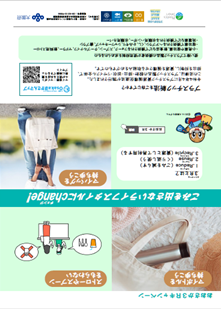 ペーン』を実施(10月～11月)し、マイバッグやマイボトルの常時携帯、マイ容器使用の促進を啓発するポスターを作成・配布（2022年度：1,962店舗参加）                                              〇市町村や民間のイベントで、プラスチックごみ問題に関する啓発を実施【実施回数：15回】〇Osakaほかさんマップ公式X(旧Twitter)・Instagramにおいて、マイ容　器・マイボトルの利用可能な店舗の紹介や職員のマイ容器利用体験、大阪府が出展するイベント情報等を定期的に発信（投稿頻度：約1回/週）〇市町村や民間のイベントで、プラスチックごみ問題に関する啓発を実施【実施回数：15回】○毎年コピー用紙使用枚数を把握し、調査結果を全庁に報告※1 2022年度目標：2018年度比16％減 ※2 2020年度より購入枚数で把握○グリーン調達の推進　環境物品等及び認定リサイクル製品その他の再生品の調達の推進を図るため、「大阪府グリーン調達方針」を定め、庁内におけるグリーン購入やリサイクル製品の調達の一層の推進○ごみ減量化に関する啓発活動を複数市町村で実施・広報誌、ホームページ、ポスター等によるPR【48】・ごみ処理施設の見学会の開催【24（7）】・オンラインによるごみ処理施設の見学会の開催【大阪広域】・職員等によるごみ減量出前講座【25（2）】・ごみ減量に関するイベントの開催【28（2）】・学校教育を活用した環境学習の実施【33（1）】・リサイクル品の購入促進や販売店への返却促進（食品トレイ、リターナブルびん等）【7】・減量化・リサイクルに関する協議会等の設置・開催【23】・廃棄物減量等推進員の設置【27】・住民団体のごみの減量化の活動に対する支援【20】・エコショップ制度【10】・ごみ減量に関するポスターコンクールの実施【19】・３Ｒに関する啓発物品（パネル・DVD等）の貸出【堺市、岸和田市、吹田市、茨木市、門真市】・家庭でできるごみ減量チェックシートによる啓発【豊中市、泉大津市、和泉市】○自治会等での集団回収や環境活動等への報奨金制度の実施【40】○生活系ごみ組成調査を実施【12】○環境教育出前講座に関する内容の情報提供（教育分野）【16】○福祉部局と連携した見守りと併せたごみの戸別回収の実施（福祉分野）【14】○市町村役場内での取組み・ごみ減量を実施【26】・庁舎内に給水スポット（給水機）を設置【17】・職員のマイボトル持参の推進【14】ごみ処理有料化の促進（一廃）○市町村における生活系ごみの処理料金の有料化の実施状況を把握し、適宜、市町村に情報提供○生活系の可燃ごみの有料化を実施【20】○指定ごみ袋の仕様変更を実施（金額等）【豊中市、泉大津市、箕面市】○持込ごみ処理手数料の値上げ【豊中伊丹】食品ロスの発生抑制（一廃）○流通の各段階及び消費者を構成員とするネットワーク懇話会等を設置し、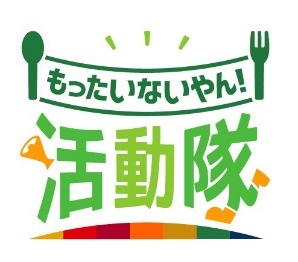 全体会や小売分科会の開催を通じ、行動変容を促す食品ロス削減のための具体的な取組を展開○府が事業者と協力して府民に対して効果的な啓発を実施するため、「おおさか食品ロス削減パートナーシップ制度」を運用し、外食産業、卸売業、小売業等の幅広い業種の38事業者が登録（2022年度末時点）○府民が自ら食品ロス削減について発信・啓発できる機会を創出するととも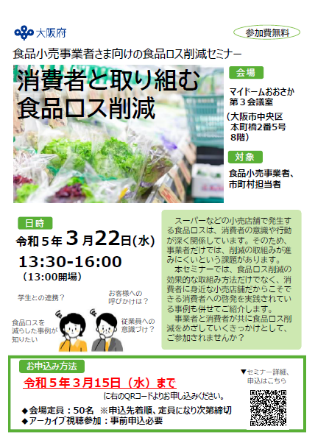 に、府域全体での食品ロス削減の機運醸成をはかるため、食品ロス削減ボランティア「もったいないやん活動隊」養成講座を開催○小売店舗をフィールドにした効果的な食品ロス削減策を検討し、モデル店舗において試行的な実証等を行った。また、小売事業者が消費者啓発等に取り組むため、事例紹介セミナーを開催○府民対象の講習会で期限表示制度について説明○食品ロスに関する啓発活動等を複数市町村で実施・ホームページの作成【30】・アンケート・意識調査の実施【堺市、豊中市、泉大津市、枚方市】・エコクッキング事業【10（1）】・フードバンクの実施【泉大津市、泉佐野市、門真市】・フードドライブの実施【18】・ハンドブック・チラシ・絵本等の作成【12】・冷蔵庫の収納術講座の実施【堺市、高槻市、茨木市】・食品ロスの削減に積極的に取り組む飲食店の認定（食べきり協力店制度）【大阪市、堺市、吹田市、東大阪市、熊取町】・手前の商品から取る「てまえどり」の啓発【堺市、豊中市、吹田市、東大阪市】・フードシェアリング事業者との協定を締結【堺市、茨木市】・包括連携協定による食品ロス削減の推進事業を実施【東大阪市】○食品ロス量を把握できるごみの組成調査【6】○生ごみのリデュース、リサイクル（コンポスト等）に関する取組を実施【25】○生ごみ処理機等の購入補助や無償貸与の実施【17】○廃油の回収【8】　　　　　　　　　                                                                      等シャアリングやリユースの促進（一廃）○市町村が実施するフリーマーケットやイベント等の情報を収集し、府ＨＰで事例等を紹介。○不用品等のリサイクル情報の提供（リサイクル情報板の設置等）を実施【14】○家具のリユースを実施【15】○子ども服・食器のリユースを実施【14（1）】○その他不用品のリユースを実施【12】○ガレージセール・バザー・フリーマーケットを実施【10（1）】○シェアリングサービスの実施・民間事業者の取組の情報提供を実施【堺市、豊中市、河内長野市、松原市、東大阪市】〇リユースサービス事業者との連携・協定によるリユースの促進【7】　　　　　　　　　　　　　　　　　　　　　　　　　　　　　　　　　　　　　　　　　　　　等事業所から排出される資源化可能な紙類や産業廃棄物の混入削減（一廃）○「大阪府の率先行動」として、庁内各部局に紙類の削減を呼びかけるとともに、毎年コピー用紙の使用状況（購入枚数）を把握し、調査結果を全庁に報告するとともに、HPに公表することにより、民間事業者の取組も促進○事業系ごみ排出実態調査を実施【12（1）】○事業系ごみ組成調査を実施【7】○資源化可能な紙類の焼却工場への搬入禁止【6】○清掃工場への産業廃棄物（事業系廃プラスチック類）の搬入を禁止【34】○事業系ごみの古紙に関する「古紙回収協力店制度」により分別排出を促進【大阪市、堺市、摂津市】○事業系ごみ削減に関する啓発活動を複数市町村で実施・事業系ごみに関するセミナー等を実施【大阪市、豊中市、吹田市、高槻市、茨木市】・事業所のための情報誌を発行【8】○事業系ごみの減量、適正処理に功績のあった建築物の所有者等に対して表彰を実施【大阪市】〇多量排出事業者に対して、ごみの減量計画書の提出を依頼もしくは義務付け【8】　　　　　　　　　　　　　　　　　　　　　　　　　　　　　　　　　　　　　　　　　　　　等事業者による産業廃棄物の排出抑制の促進（産廃）○多量排出事業者の処理計画及び実施状況報告を速やかに公表○立入検査等の際に排出抑制に係る指導を実施○多量排出事業者の処理計画及び実施状況報告を速やかに公表○立入検査等の際に排出抑制に係る指導を実施建築物等の長寿命化の推進（産廃）○長期優良住宅の普及の促進に関する法律に基づき、認定を実施。また、同法12条に基づき、認定申請書の工事完了日から5年経過した物件を対象として抽出を行い、認定計画実施者及び定期点検実施予定者に対し、住宅の維持保全状況に関する報告を求めることで、認定を受けた長期優良住宅の適切な維持保全の実施を促進○大阪府ファシリティマネジメント基本方針※に基づき取組みを実施※大阪府が所有する公共施設等について、行政サービスの向上に努めながら、できる限り少ない経費で最適な経営管理を行うため、将来の利用需要に応じた施設の長寿命化、有効活用、総量の最適化を図り、大阪府全体で統一的、効果的な取組みを行う方針○長期優良住宅の普及の促進に関する法律に基づき、認定を実施。また、同法12条に基づき、認定申請書の工事完了日から5年経過した物件を対象として抽出を行い、認定計画実施者及び定期点検実施予定者に対し、住宅の維持保全状況に関する報告を求めることで、認定を受けた長期優良住宅の適切な維持保全の実施を促進○大阪府ファシリティマネジメント基本方針※に基づき取組みを実施※大阪府が所有する公共施設等について、行政サービスの向上に努めながら、できる限り少ない経費で最適な経営管理を行うため、将来の利用需要に応じた施設の長寿命化、有効活用、総量の最適化を図り、大阪府全体で統一的、効果的な取組みを行う方針温暖化防止条例に基づく建築物の環境配慮措置の取組の促進（産廃）○延べ面積2,000 ㎡以上の建築物を新築等する際に、断熱性の高さ等に併せ、リサイクル材料その他資源循環に配慮した建築資材の利用などの措置を講じるとともに、その内容の届出を義務付けた「建築物環境配慮制度」により、建築主による総合的な環境配慮の取組を促進（大阪市においても、独自条例により同種の制度を実施）※現条例名：大阪府気候変動対策の推進に関する条例（2022年４月１日名称変更）○延べ面積2,000 ㎡以上の建築物を新築等する際に、断熱性の高さ等に併せ、リサイクル材料その他資源循環に配慮した建築資材の利用などの措置を講じるとともに、その内容の届出を義務付けた「建築物環境配慮制度」により、建築主による総合的な環境配慮の取組を促進（大阪市においても、独自条例により同種の制度を実施）※現条例名：大阪府気候変動対策の推進に関する条例（2022年４月１日名称変更）廃棄物のモニタリング強化（電子マニフェストの普及促進）（産廃）○大阪府又は大阪市が排出事業者となる産業廃棄物処理委託及び発注する工事において、電子マニフェストの使用を義務化するなど、排出事業者としての電子マニフェストの使用を促進○上記義務化に伴う処理業者等への説明会の開催や業界団体への周知○立入検査等の機会を通じて電子マニフェストの利用を促進○産業廃棄物行政庁の窓口において、電子マニフェストの案内パンフレットを配架○府内における産業廃棄物中間処理業者の電子マニフェスト導入状況を確認○令和５年４月１日以降に契約を行う全ての工事請負契約において、電子マニフェスト使用の義務化を行う旨、建設業関係団体へ周知○大阪府又は大阪市が排出事業者となる産業廃棄物処理委託及び発注する工事において、電子マニフェストの使用を義務化するなど、排出事業者としての電子マニフェストの使用を促進○上記義務化に伴う処理業者等への説明会の開催や業界団体への周知○立入検査等の機会を通じて電子マニフェストの利用を促進○産業廃棄物行政庁の窓口において、電子マニフェストの案内パンフレットを配架○府内における産業廃棄物中間処理業者の電子マニフェスト導入状況を確認○令和５年４月１日以降に契約を行う全ての工事請負契約において、電子マニフェスト使用の義務化を行う旨、建設業関係団体へ周知大阪・関西万博会場整備計画における環境配慮に関する検討（産廃）○運営主体である公益社団法人2025年日本国際博覧会協会が作成した会場整備に関する環境影響評価の評価書（2022年6月）において、建設、解体工事で発生する廃棄物発生量の予測の評価結果や環境保全措置を記載○運営主体である公益社団法人2025年日本国際博覧会協会が作成した会場整備に関する環境影響評価の評価書（2022年6月）において、建設、解体工事で発生する廃棄物発生量の予測の評価結果や環境保全措置を記載府域のプラスチックごみゼロの実現に資する製造工程のIoT化などの環境技術のイノベーション（産廃）○府内中小企業によるバイオプラスチック製品のビジネス化に向けた取組みを、万博の機会も活用して加速させるための課題やニーズに関する調査分析を実施（令和４年度「バイオプラスチックビジネス社会実装促進事業」）○府内中小企業によるバイオプラスチック製品のビジネス化に向けた取組みを、万博の機会も活用して加速させるための課題やニーズに関する調査分析を実施（令和４年度「バイオプラスチックビジネス社会実装促進事業」）２．リサイクルの推進２．リサイクルの推進２．リサイクルの推進２．リサイクルの推進容器包装廃棄物などの分別収集の促進（一廃）（容器包装リサイクル法）○市町村の容器包装廃棄物の分別収集実績（生活系）等を確認し、ホームページで公表するとともに、市町村に情報提供○「生活系ごみ分別排出率」や「ガラス等（主に行政回収により分別収集が行われている品目）のみの再生利用率」の推移をホームページで公表○令和５年４月を始期とする「第10期大阪府分別収集促進計画」を策定・公表。≪参考≫大阪府における紙ごみ及びプラスチック製容器包装の資源化量 (直接資源化量+中間処理後再生利用量+集団回収量)の推移（環境省：一般廃棄物処理実態調査）　※2022年度値は2024年４月頃に当該調査結果が公表される予定（単位：トン）≪参考≫容器包装廃棄物の分別収集の実施状況大阪府における容器包装廃棄物の品目別の分別収集実績量の推移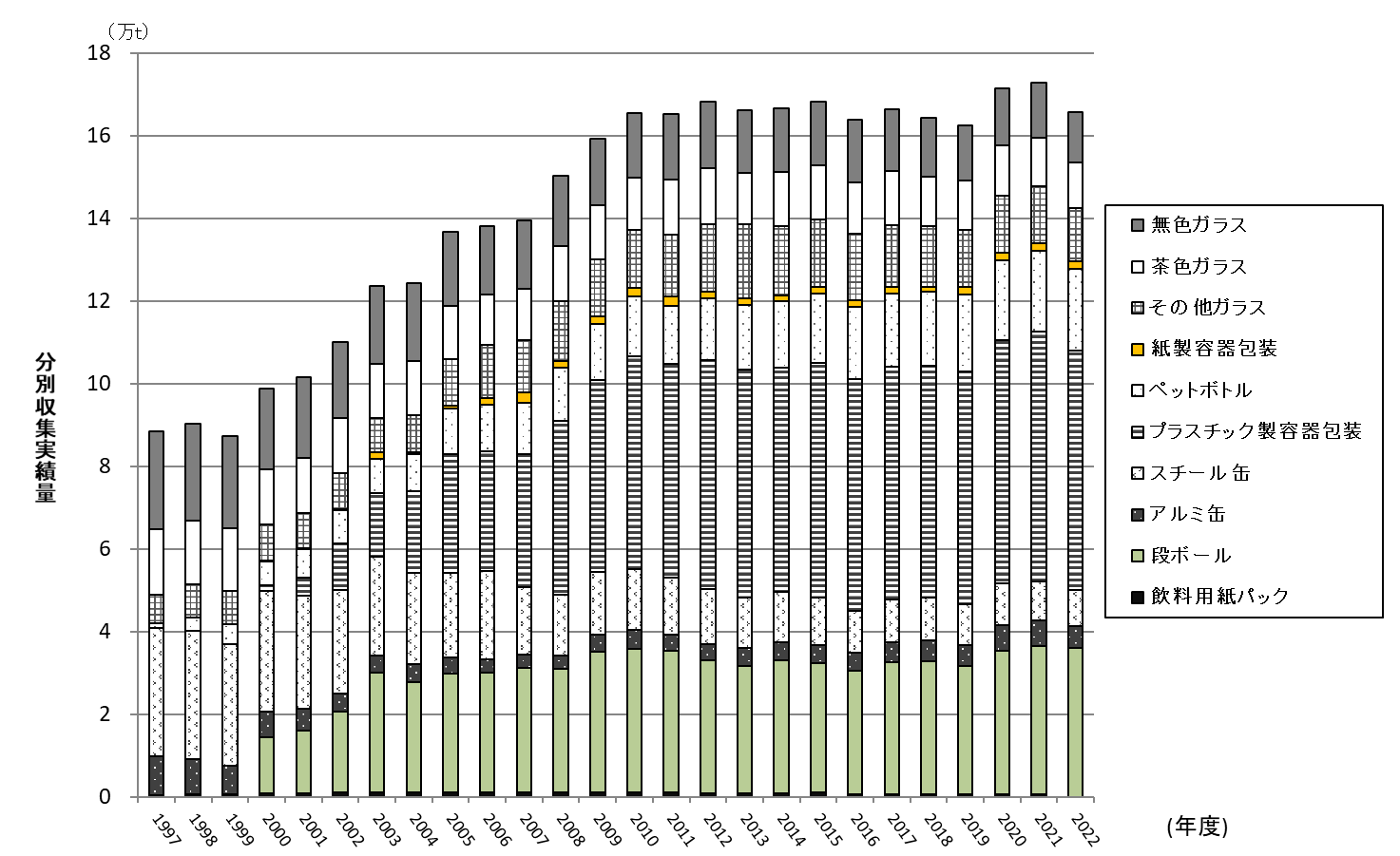 ○再生資源等の持ち去り行為の禁止等について条例制定【18】○ごみ分別アプリを導入【25】○容器包装廃棄物等の分別収集の啓発を複数市町村で実施・有価物集団回収における雑がみの回収を啓発【18】・啓発用分別ごみ箱の貸出【大阪市、豊中市、和泉市（1）】○ごみ減量化・リサイクルに関する啓発活動を実施・ごみの分け方・出し方（ごみ分別に関するマニュアル）の作成【28】・４Ｒ（リフューズ、リデュース、リユース、リサイクル）活動に関する啓発を実施【18(1)】・ごみの分別検索、情報提供についてアプリを活用して実施【東大阪市】　　　　　　　　　      等≪参考≫容器包装廃棄物の分別収集の実施状況大阪府内の分別収集実施市町村数※ガラス、アルミ缶、スチール缶、ペットボトル、段ボールは、全市町村で分別収集を実施   実施状況は大阪府分別収集促進計画に基づく全国、大阪府の分別収集人口カバー率（2019年度実績）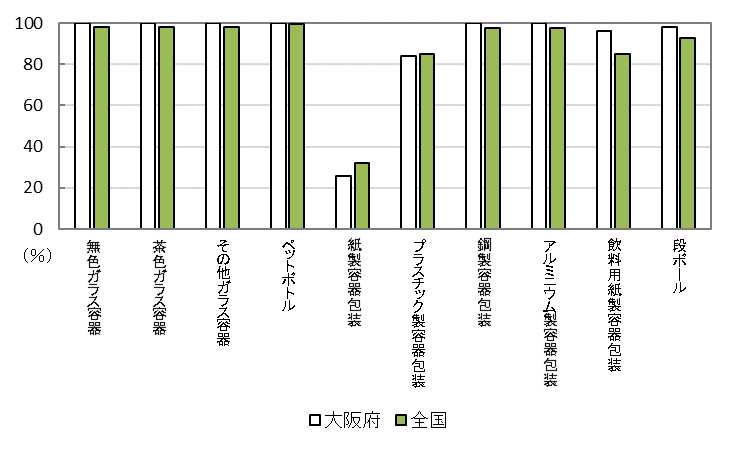 （小型家電リサイクル法）○大阪府庁舎内に小型家電回収ボックスを大阪市と共同で設置し、小型家電の回収を実施(2021年度回収実績：1,055台)○小型家電リサイクル法の新規認定事業者等について、適宜市町村に情報提供≪参考≫小型家電リサイクルの実施状況大阪府内市町村の実施状況（環境省アンケート調査、2022.8時点）○小型家電のリサイクルを実施【36市町】※１　岸和田市貝塚市清掃施設組合（岸和田市、貝塚市）では2015年度以前から施設内においてピックアップ回収を実施※２　吹田市は小型家電リサイクル法が施行される前から施設内においてピックアップ回収を実施※３　枚方市は2014年7月より実証事業を実施し、2016年4月より拠点回収を実施※４　四條畷市交野市清掃施設組合（四條畷市、交野市）では2018年度から施設内においてピックアップ回収を実施※５　豊中市伊丹市クリーンランド、泉南清掃事務組合(泉南市、阪南市)では、2019年度から施設内でボックス回収、ピックアップ回収を実施　　　　　　　　　　　　　　　　　　　　　　　　　　　　　　　　　　　　　　　　　　　　　　　　　　　　　　等（家電リサイクル法）○家電４品目を適正にリサイクルする方法について、ホームページで周知≪参考≫大阪府における家電リサイクルの実施状況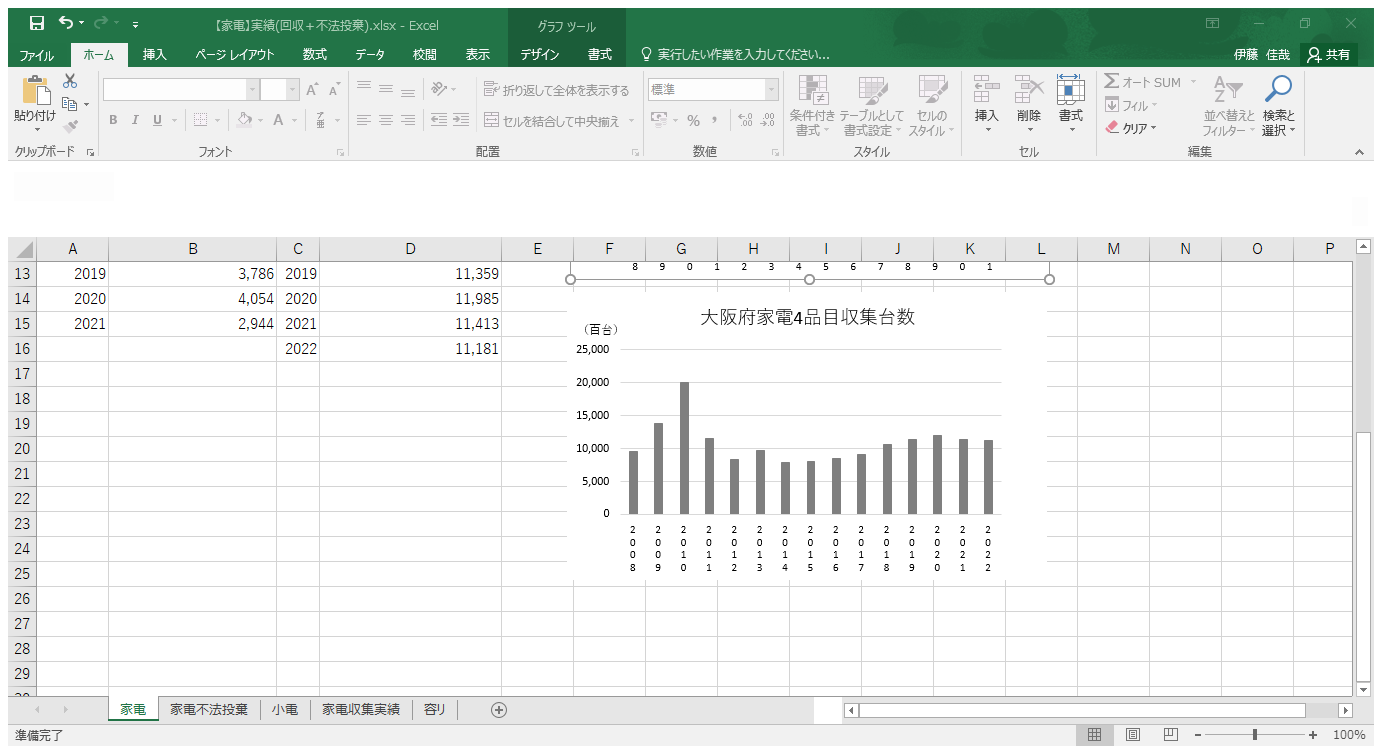 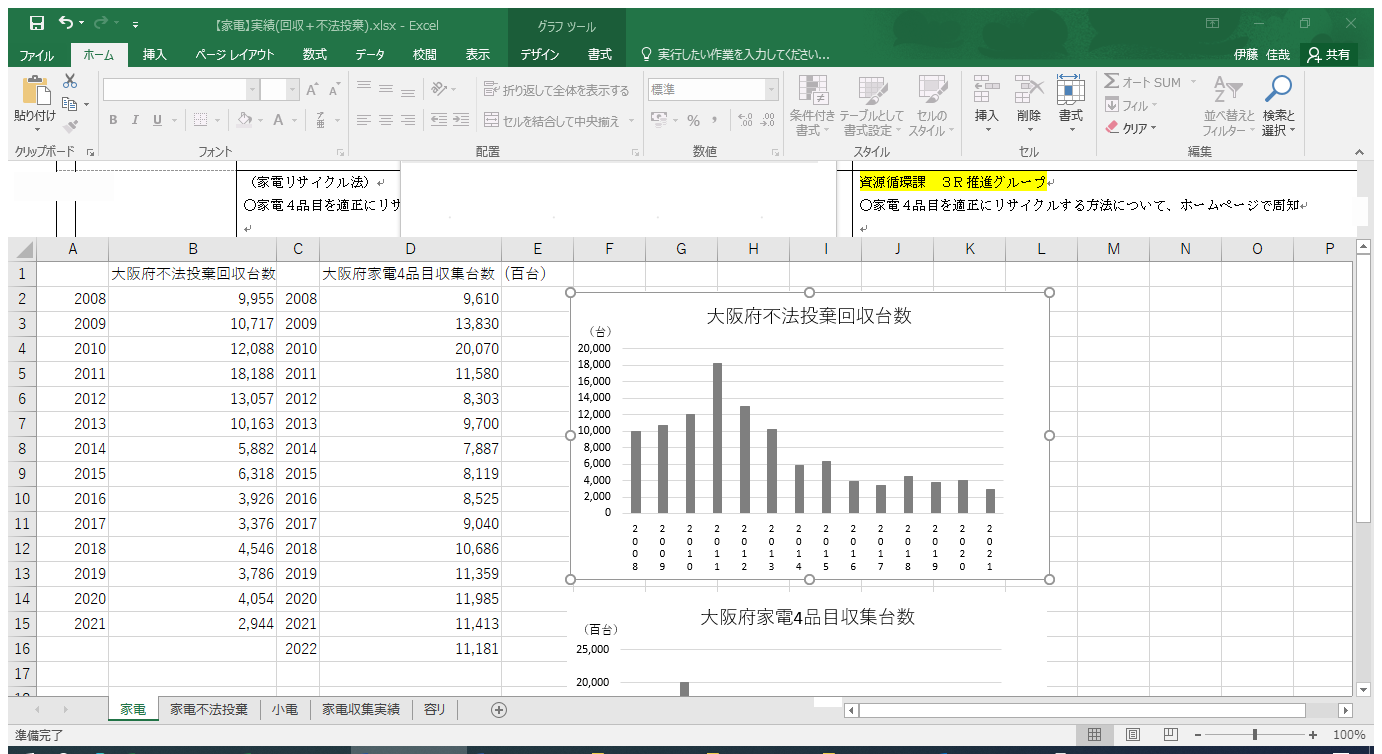 （食品リサイクル法）〇国の動向等について、適宜、市町村等に情報提供（家電リサイクル法）○家電４品目を適正にリサイクルする方法について、複数市町村がホームページで周知等　　（食品リサイクル法）○食品リサイクル法について、複数市町村がホームページで周知質の高いリサイクル（素材等へのリサイクル）の促進（一廃）○事業者より申請された製品について、循環資源の使用率等の認定基準に適合するものを「大阪府認定リサイクル製品」として認定（2021年度末時点：294製品 内、「なにわエコ良品ネクスト」に区分する製品は97製品）。繰り返しリサイクルされる製品である「なにわエコ良品ネクスト」にも着目して認定することで、「より質の高いリサイクル」を推進。○13のイベント等で「大阪府認定リサイクル製品」をＰＲ○大阪府グリーン調達方針の「実施手順」等に「大阪府認定リサイクル製品」を掲載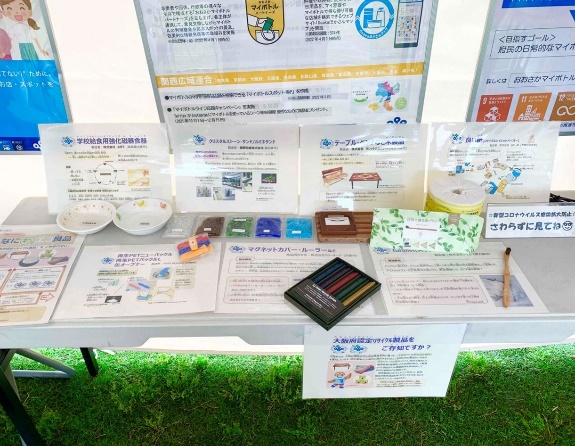 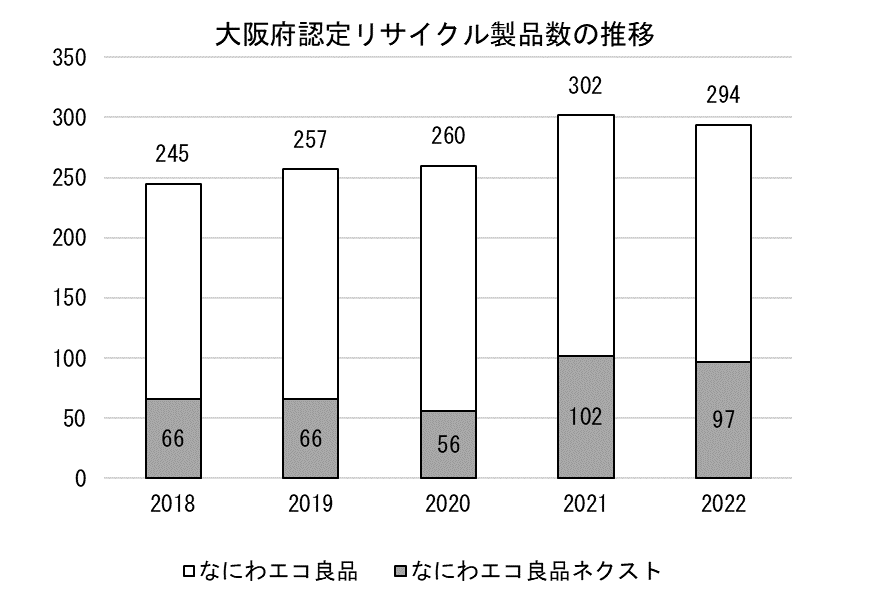 ○イベント等において「繰り返しリサイクルされる製品（なにわエコ良品ネクスト等）」のPRを実施【大阪市、高石市、猪名川上流】建設混合廃棄物の発生抑制及び再資源化の促進（産廃）○建設混合廃棄物の発生状況や分別取組み等の実態把握を実施○建設業者向けの啓発リーフレットを作成し、配付○事業場外保管施設の立入検査や建築パトロールなどを通じて、分別等の指導・啓発を実施（建設リサイクル法）○届出書を収受する際、法の趣旨目的を踏まえ、具体的かつ詳細な指導助言に努め、併せて届出済みシールの交付などを実施○解体工事等の現場において、同法に基づいた適正な分別解体等が行われているかどうかの確認及び所要の指導等を行うため、庁内関係部局、特定行政庁、市町村、労働基準監督署等と連携し、一斉パトロールを実施※実施箇所及び指導助言は廃棄物の処理及び清掃に関する法律に基づく実施件数※その他一斉パトロール以外の立入検査も実施○建設混合廃棄物の発生状況や分別取組み等の実態把握を実施○建設業者向けの啓発リーフレットを作成し、配付○事業場外保管施設の立入検査や建築パトロールなどを通じて、分別等の指導・啓発を実施（建設リサイクル法）○届出書を収受する際、法の趣旨目的を踏まえ、具体的かつ詳細な指導助言に努め、併せて届出済みシールの交付などを実施○解体工事等の現場において、同法に基づいた適正な分別解体等が行われているかどうかの確認及び所要の指導等を行うため、庁内関係部局、特定行政庁、市町村、労働基準監督署等と連携し、一斉パトロールを実施※実施箇所及び指導助言は廃棄物の処理及び清掃に関する法律に基づく実施件数※その他一斉パトロール以外の立入検査も実施公共工事における搬出先となる再資源化施設の指定の検討（産廃）○大阪府都市整備部における発注工事において、産廃の搬出先を設計書に明記○大阪府都市整備部における発注工事において、産廃の搬出先を設計書に明記質の高いリサイクル（素材等へのリサイクル）の促進（産廃）○多量排出事業者等から発生抑制の取組みに合わせて、素材リサイクルの取組みに関する情報収集を実施○建設リサイクル法に関する説明会及び庁舎内におけるパネル展示において、事業者に促進を呼びかけ〇発注工事の共通仕様書等に再生骨材コンクリートを位置づけし、公共事業での活用を促進○多量排出事業者等から発生抑制の取組みに合わせて、素材リサイクルの取組みに関する情報収集を実施○建設リサイクル法に関する説明会及び庁舎内におけるパネル展示において、事業者に促進を呼びかけ〇発注工事の共通仕様書等に再生骨材コンクリートを位置づけし、公共事業での活用を促進産業廃棄物のリサイクルの促進（産廃）○産業廃棄物に係る説明会や立入検査等を通じて、排出事業者に対してリサイクルの促進について周知啓発を実施○多量排出事業者等から分別排出、自社内再生利用に関する情報収集を実施○産業廃棄物に係る説明会や立入検査等を通じて、排出事業者に対してリサイクルの促進について周知啓発を実施○多量排出事業者等から分別排出、自社内再生利用に関する情報収集を実施３．プラスチックごみ対策の推進３．プラスチックごみ対策の推進３．プラスチックごみ対策の推進３．プラスチックごみ対策の推進ワンウェイプラスチックの排出抑制の推進（一廃）○事業者、NPO、市町村等で構成する「おおさかマイボトルパートナーズ」を運営し、マイボトルの利用啓発、給水スポットの普及等を実施（以下参照）・マイボトルの利用啓発：19イベントでボトル利用を啓発・マイボトルスポットの普及：マイボトルが利用できるスポットを2,119箇所設置(オフィスや学校など特定の者のみが利用可能な場所も含む)・効果的な情報発信：ロゴマーク、バナー、POP、のぼり等を用い、イベント等で啓発活動を実施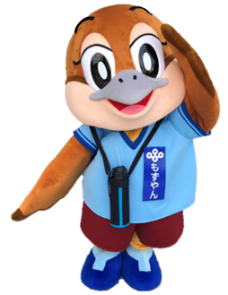 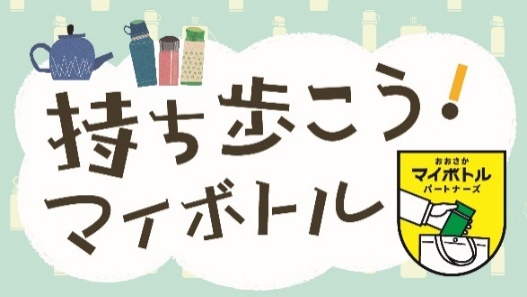 ○マイボトルの利用環境改善の一環として、無料給水機を府庁舎内３か所に継続設置○小・中・高等学校にて、海洋プラスチックごみ問題に関する出前授業を実施（４校）○市町村や民間事業者等に「おおさかプラスチックごみゼロ宣言」への参加を呼びかけ【宣言数：102団体(2023.３.31時点)】○小学生向け環境教育冊子「考えよう！わたしたちのくらしと環境・エネルギー」に海洋プラスチックごみ問題を掲載し、府内の小学５年生に配布○マイ容器やマイボトルが利用できる店舗やサービス内容を検索できる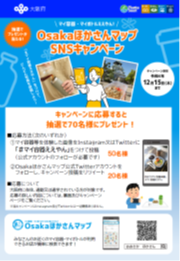 ウェブサイト「Osakaほかさんマップ」を運用し(掲載店舗：)、府民のマイ容器体験をSNSに「＃マイ容器ええやん」を付して投稿するキャンペーンを実施（応募件数：207件）○新たに作成したハンドブックや３Rカードゲーム等を用いて、市町村や事業者等と連携して周知・啓発を行い、府民の行動変容を促進○３Ｒ推進月間に合わせ、小売業者等と連携して『おおさか３Ｒキャンペーン』を実施(10月～11月)し、マイバッグやマイボトルの常時携帯、マイ容器使用の促進を啓発するポスターを作成・配布（2022年度：1,962店舗参加）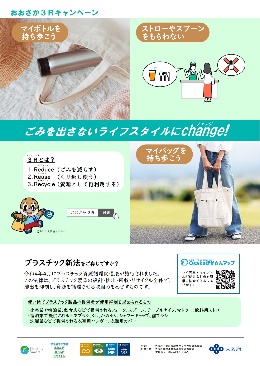 ○府内にあるホテルなどの宿泊施設にて無料で提供される歯ブラシやヘアブラシなどのアメニティ等の使い捨てプラスチック使用製品を紙や木質素材、再生プラスチック、バイオマスプラスチック等を使用した代替製品に転換する取組みに対して補助金を交付（20施設）また、補助金を活用した宿泊事業者に対し、アメニティなどのプラスチック使用製品の代替製品への転換や水平リサイクルの取組みについてヒアリングを実施し、ホームページで取組み事例等を紹介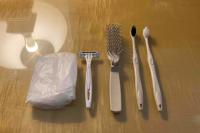 ○ペットボトルの削減（給水機の設置、マイボトルの利用促進など）【23】○レジ袋の削減（キャンペーンの実施など）【20（1）】 ○その他ワンウェイプラスチックの削減（詰め替え用品や代替品の使用などの啓発、リユース食器の貸出しなど）【8】〇Osakaほかさんマップの広報【13】プラスチックごみの分別収集の促進（一廃）○市町村及び一部事務組合を対象にした情報交換会において、「プラスチック使用製品廃棄物の分別収集及び分別収集物の再商品化」や「ペットボトルのボトルtoボトル」に関する自治体の先進事例を紹介（2022年８月及び2023年２月）。また、府内市町村を対象としたプラスチック資源循環法に係るアンケート結果を情報提供し、プラスチック使用製品廃棄物の分別収集に係る検討状況や課題を共有（2022年６月）。○実施なし質の高いリサイクル（繰り返し再生利用可能な素材へのリサイクル）の推進（一廃）○市町村及び一部事務組合を対象にした情報交換会（2022年８月及び2023年２月）において、自治体における「プラスチック使用製品廃棄物の分別収集及び分別収集物の再商品化」や「ペットボトルのボトルtoボトル」に関する先進事例を紹介。○ペットボトルのボトルtoボトルリサイクルの推進【大阪市、河内長野市、箕面市】○使い捨てコンタクトレンズの空ケースの回収【堺市、岸和田市、吹田市、茨木市】○使用済みインクカートリッジの回収【吹田市、岸和田市、摂津市】○ペットボトルキャップの分別回収の促進【池田市】○ペットボトルのリサイクルに関する啓発用動画を活用した小学校への啓発【八尾市】プラスチック代替素材（バイオプラスチック、紙等）の活用促進（一廃）○有識者、事業者団体、市町村等で構成される「おおさかプラスチック対策推進プラットフォーム」にて、プラスチック代替素材を用いた実証実験のほか、プラスチックごみの排出抑制や流出対策等について具体的な対策の検討や効果検証等を行うとともに、効果的な取組みを広く共有・発信○府内中小企業によるバイオプラスチック製品のビジネス化に向けた取組みを、万博の機会も活用して加速させるための課題やニーズに関する調査分析を実施（令和４年度「バイオプラスチックビジネス社会実装促進事業」）○地域美化活動で使用する回収袋の素材をバイオマスの配合したものに変更【豊中市、吹田市】○バイオエコのごみ袋（バイオマス原料25％、再生原料75％使用）を作成し、自治会への配布や、地域清掃で使用【東大阪市】４．適正処理の推進４．適正処理の推進４．適正処理の推進４．適正処理の推進ごみの適正処理の推進（一廃）＜一般廃棄物の処理＞○一般廃棄物処理施設立入検査等により、廃棄物の処理及び清掃に関する法律に基づく維持管理の技術上の基準の遵守状況に関して指導・技術的助言を実施（2022年度：立入検査数20件）＜ごみ処理の広域化の推進＞○府内処理施設の整備予定等を取りまとめ、2022年６月に公表するとともに、広域化の進捗に関する情報を収集するなど、「大阪府ごみ処理広域化計画」の進行管理を実施○2023年２月上旬から中旬にかけて地域ごとに実施した一般廃棄物にかかる情報交換会で、ごみ処理施設の設置状況及び今後の整備の予定等について情報共有を実施○廃棄物の処理及び清掃に関する法律に基づく維持管理の技術上の基準に従い、ごみ焼却施設等の一般廃棄物処理施設の維持管理を実施【26】○現行の廃棄物処理施設の長寿命化・延命化を実施【19】○危険物や処理不適物の混入を未然に防止し、適正搬入を促進するとともに資源化を推進するため、処理施設における搬入物検査を実施【27】○減量化及び資源化を推進するため、破砕処理施設における金属回収を実施【25】○ごみ処理の広域化の推進【16】し尿及び浄化槽汚泥の適正処理と資源化の促進（一廃）○恒久的な生活排水処理施設として浄化槽による整備が適する地域を抱える市町村に対し、ヒアリングを行い、「公共浄化槽等整備推進事業」の導入勧奨を実施○「公共浄化槽等整備推進事業」及び「浄化槽設置整備事業」を実施している市に対し、財源補助を実施○し尿処理施設の広域化について検討を進めている泉州地域の状況把握、技術的な助言を実施（関係市町等との検討会議は新型コロナウイルスの影響により未開催）○一部事務組合からのし尿処理施設の更新に係る相談に対応（2022年度：１施設　循環型社会形成推進交付金を活用して更新）○市町村・一部事務組合からの汚泥再生処理センターの新設に係る相談に対応（2022年度：２施設）○浄化槽整備推進事業を実施【9】○し尿処理広域化に向けた検討会議を実施【10】○投入物検査を実施【大阪市、高槻市、枚方市、寝屋川市、阪南市】最終処分場の確保（一廃）○大規模災害発生時廃棄物対策近畿ブロック協議会の大阪湾圏域及び近畿ブロックにおける発災時の廃棄物の最終処分に係る調査検討に参画し、湾センターの災害廃棄物受入に係る課題等について意見交換○国家要望の実施等、湾センターと促進協が連携し、最終処分場の確保に向けた取組みを実施○大規模災害発生時廃棄物対策近畿ブロック協議会の大阪湾圏域及び近畿ブロックにおける発災時の廃棄物の最終処分に係る調査検討に参画し、湾センターの災害廃棄物受入に係る課題等について意見交換○国家要望の実施等、湾センターと促進協が連携し、最終処分場の確保に向けた取組みを実施排出事業者への指導等による産業廃棄物適正処理の徹底（産廃）○立入検査、業界団体等への説明会の際に産業廃棄物の適正処理を周知○産業廃棄物の野積みや野外焼却等の不適正処理の未然防止、早期発見に向けた随時のパトロールによる監視・指導など、警察等と連携しながら法令順守の徹底を図るとともに、土地所有者等への土地の適正管理等の啓発・指導等を実施○立入検査、業界団体等への説明会の際に産業廃棄物の適正処理を周知○産業廃棄物の野積みや野外焼却等の不適正処理の未然防止、早期発見に向けた随時のパトロールによる監視・指導など、警察等と連携しながら法令順守の徹底を図るとともに、土地所有者等への土地の適正管理等の啓発・指導等を実施産業廃棄物処理業者の育成・指導（産廃）○産業廃棄物が適正処理されるよう産業廃棄物処理業者に対して立入検査、指導を実施○優良認定制度のメリットについて、ホームページや許可の手引きで情報提供○ホームページで公開している業者名簿及び優良認定業者の更新を行い、排出事業者に最新の情報を提供○産業廃棄物が適正処理されるよう産業廃棄物処理業者に対して立入検査、指導を実施○優良認定制度のメリットについて、ホームページや許可の手引きで情報提供○ホームページで公開している業者名簿及び優良認定業者の更新を行い、排出事業者に最新の情報を提供有害物質を含む廃棄物の適正処理（産廃）○「廃棄物の処理及び清掃に関する法律のしおり」を窓口・立入検査等を通じて配布。市町村、事業者向け説明会を実施○ＰＣＢ廃棄物を保有する事業場への立入検査等により、法に基づく届出、適正保管及び期限内の適正処理を指導○「廃棄物の処理及び清掃に関する法律のしおり」を窓口・立入検査等を通じて配布。市町村、事業者向け説明会を実施○ＰＣＢ廃棄物を保有する事業場への立入検査等により、法に基づく届出、適正保管及び期限内の適正処理を指導太陽光パネルのリサイクルの推進・適正処理（産廃）○太陽光発電施設の地域共生に向けた庁内連絡調整会議において、太陽光パネルの廃棄リサイクルに関する情報を共有○排出事業者及び産業廃棄物処理業者等から太陽光パネルのリサイクルの推進・適正処理の取組みに関する情報収集を実施○ホームページで使用済太陽光パネルのリサイクル事業者情報を提供○太陽光発電施設の地域共生に向けた庁内連絡調整会議において、太陽光パネルの廃棄リサイクルに関する情報を共有○排出事業者及び産業廃棄物処理業者等から太陽光パネルのリサイクルの推進・適正処理の取組みに関する情報収集を実施○ホームページで使用済太陽光パネルのリサイクル事業者情報を提供災害発生時における廃棄物処理の備え（災害廃棄物）＜災害時の適正処理体制の構築＞○環境省モデル事業を活用して市町村の災害廃棄物処理計画策定等を支援＜技術の蓄積と人材の育成＞○災害廃棄物処理の技術やノウハウを蓄積し、対応力のある人材 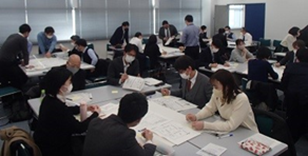 を育成するため、環境省と連携し、市町村・一部事務組合・大阪 府職員を対象とした、災害廃棄物処理計画策定や災害時の他自治体支援の事例紹介等の動画視聴形式によるWEB研修、災害時のボランティア連携や実践的な片付けごみ対応に係るワークショップを実施○災害廃棄物処理計画を策定済み【33】　大阪市、堺市、岸和田市、豊中市、吹田市、泉大津市、高槻市、貝塚市、守口市、枚方市、茨木市、八尾市、泉佐野市、富田林市、寝屋川市、河内長野市、松原市、大東市、和泉市、箕面市、柏原市、羽曳野市、門真市、高石市、藤井寺市、東大阪市、泉南市、四條畷市、交野市、阪南市、島本町、熊取町、田尻町○市町村及び一部事務組合間の相互支援体制を確保するため、「災害廃棄物処理相互支援協定」を締結○災害廃棄物処理計画策定モデル事業【10】○イベント等における仮設トイレの周知や設置訓練等を実施【大阪市、豊中市】○災害廃棄物処理担当者研修を実施【堺市】○事業者と災害廃棄物の処理に関する協定を締結【茨木市、吹田市、阪南市、岸和田貝塚、南河内】　　　　　　　　　　　　　　　　　　　　　　　　　　　　　　　　　　　　　　　　　　　　　　等　　　　　　　　　　　　　　　　　　　　　　　　　